Accessibility for Wednesday’s AoD TA Center MeetingCaptioningCaptioning will be available during the webinar in a separate browser window at the following link:https://www.captionedtext.com/client/event.aspx?CustomerID=2067&EventID=4667328American Sign LanguageASL interpretation will be available during the webinar in a pinned video window. No additional steps are necessary to access the ASL interpreting.Spanish InterpretationSpanish interpretation will be available. When you select Spanish from the Zoom Interpretation menu, the volume of the English audio channel will be reduced to 20% and the Spanish audio channel will become active. Take the following steps to activate the Spanish interpretation (see image below):1.	At the bottom of the Zoom window, click on the “Interpretation” button (looks like a globe). The interpretation options menu will pop up.2. From the menu, chose Spanish as the language you would like.If you would like to completely mute the English Channel, you can choose “Mute Original Audio” from the Interpretation menu.Interpretación EspañolaHabrá interpretación en español. Cuando seleccione español en el menú de interpretación en Zoom, el volumen del canal de audio en inglés se reducirá al 20% y el canal de audio en español se activará. Siga los siguientes pasos para activar la interpretación en español (vea la imagen abajo):1. En la parte inferior de la ventana Zoom, haga clic en el botón "Interpretación" (parece un globo terráqueo). Aparecerá el menú de opciones de interpretación.2. En el menú, selecta español como idioma que le gustaría.Si desea silenciar completamente el canal en inglés, puede elegir “Silenciar audio original” en el menú Interpretación.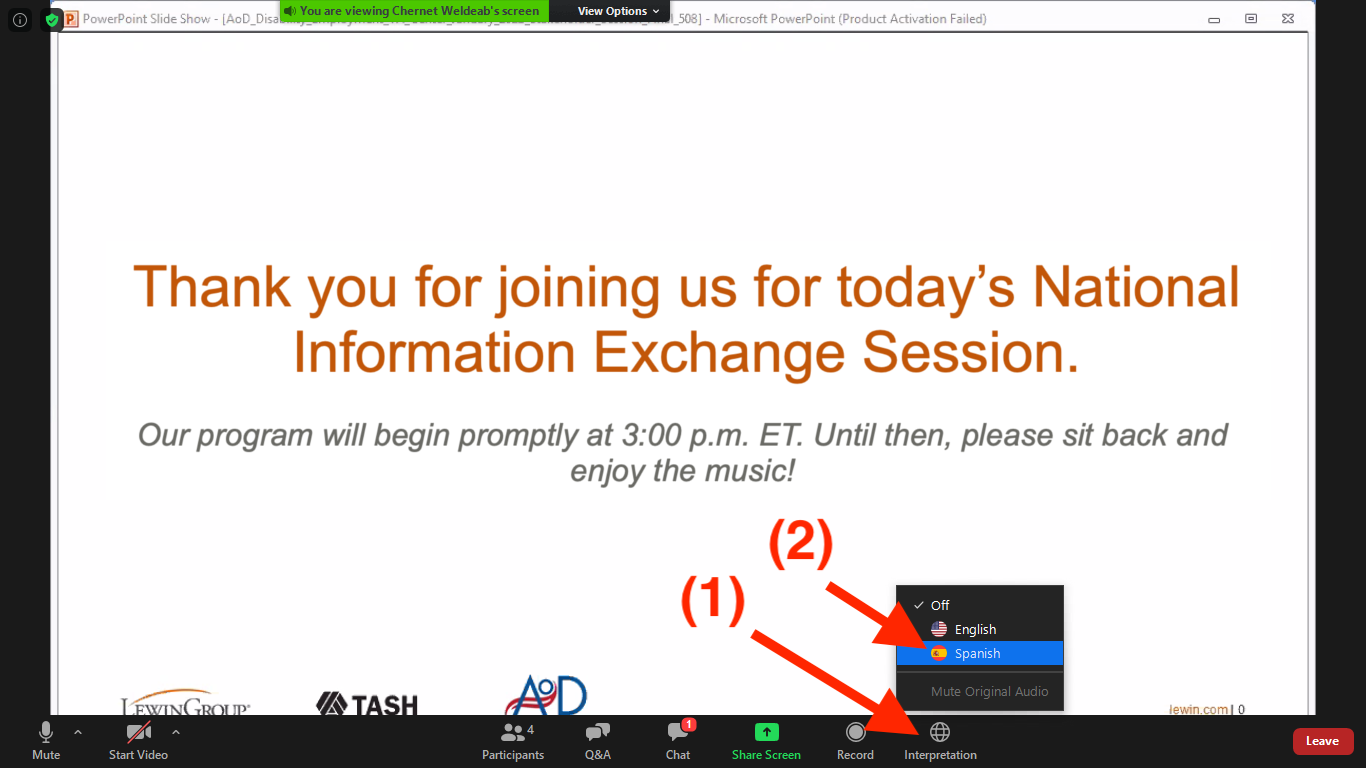 